Delovni list UTRJEVANJE AZIJAV zvezek zapiši samo odgovore. Delovnega lista ni potrebno kopirati. Rešitve bomo pregledali v šoli. 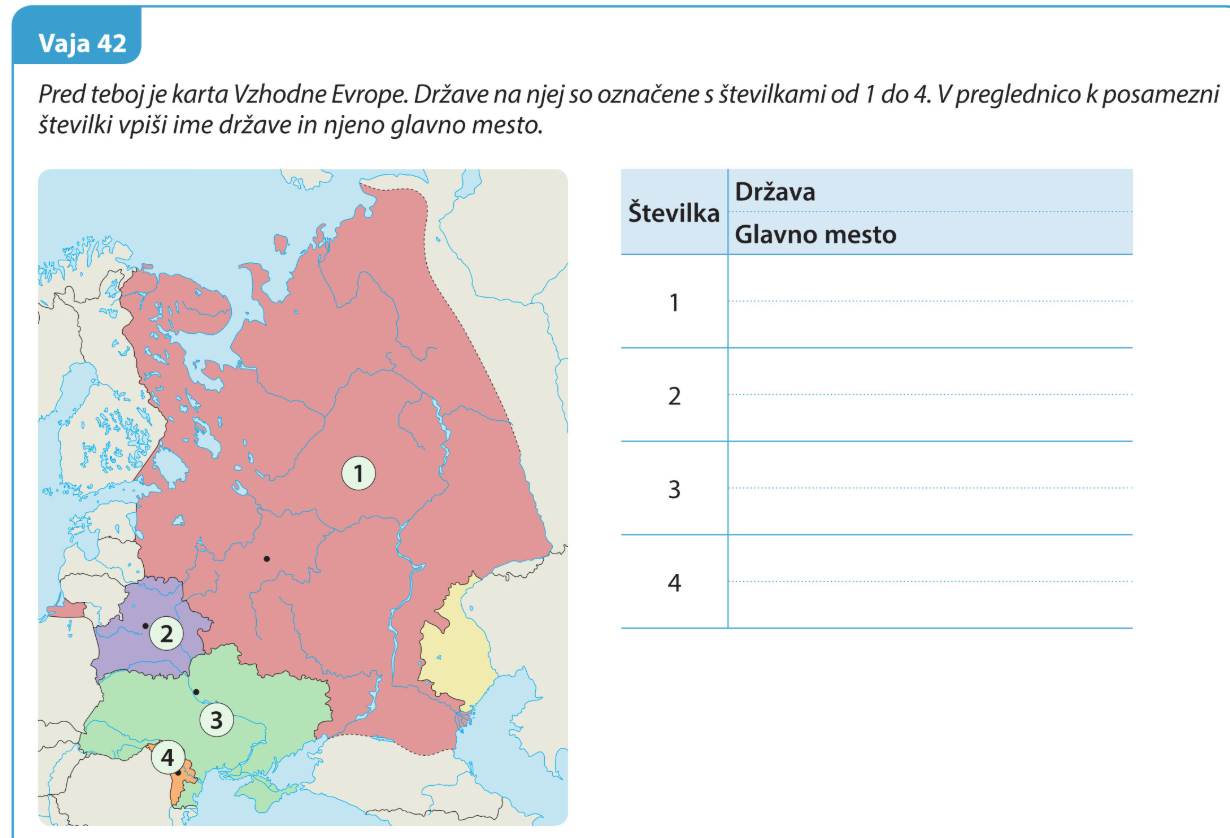 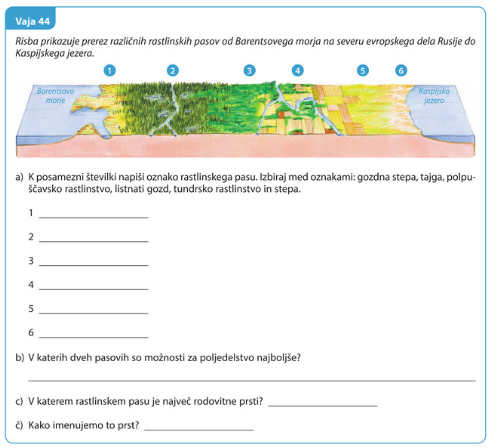 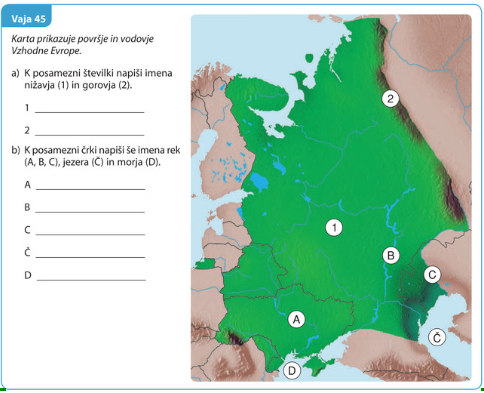 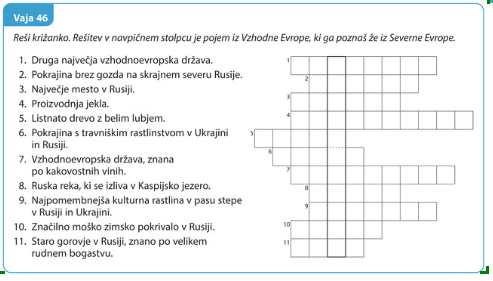 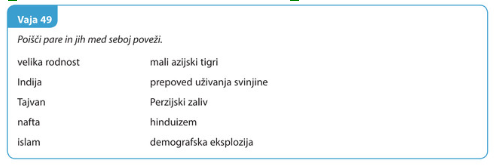 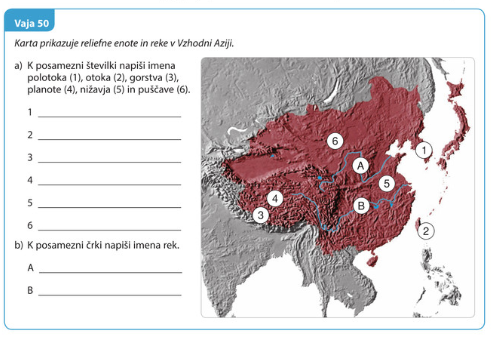 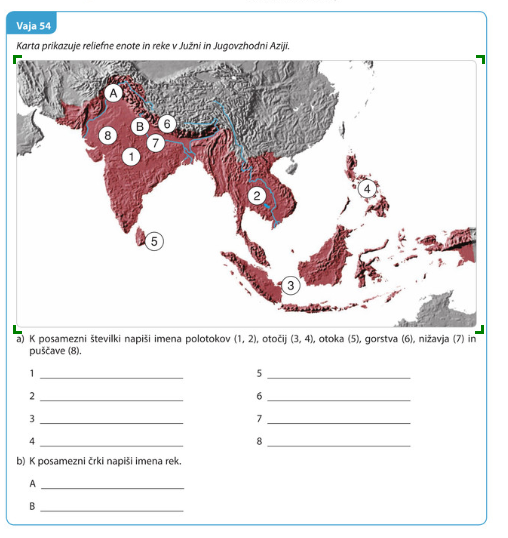 